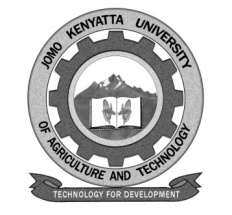 W1-2-60-1-6JOMO KENYATTA UNIVERSITYOFAGRICULTURE AND TECHNOLOGYUNIVERSITY EXAMINATIONS 2015/2016FIRST YEAR FIRST/SECOND SEMESTER EXAMINATION FOR THE DIPLOMA IN COMMUNITY DEVELOPMENT	SMA 1150: BASIC MATHEMATICSDATE:   DECEMBER 2015		                                                            TIME: 1 ½ HOURSINSTRUCTIONS:	ANSWER QUESTION ONE (COMPULSORY) AND ANY OTHER TWO QUESTIONSQUESTION ONE (30 MARKS)Express0.0001into index (exponential) form with powers to base ten.          	[6 marks]i)	  Write Log2 8 = 3 in exponential form.					[3 marks]ii)    Write 5-3 =   in logarithmic form					[3 marks]Solve for x x = log10 1000								[2 marks]							[2 marks]Simplify and solve for x if  				[2 marks]i)       Expand and simply 					[3 marks]ii)	      By using laws of indices show that									[3 marks]Simplify										          [3 marks]QUESTION TWO (15 MARKS)Construct the graphs ofy =  2x-1									[2 marks]y =  2x-1									[2 marks]Use the graphs constructed in (i) and (ii) above to state therelationship between the variables of x and y in both the first function and the second function.				[1 mark]Divide P(x) =  x3 -3x-2 + 6x - 8 by   x-2 and hence find the factors of P(x)									[3 marks]If  H (x) = 11x3 -3x2 -2x+6    R (x) = 3x2 + 3x +3   ANDM (x) = 6x4 – 4x3 +5x2 – 10x + 1, then find:   H(x) –  M(x)		[4 marks]If N (x) = -2x2 + 2x + 3 and L (x) = 5x THEN what is L(x) - N(x)?	[3 marks]QUESTION THREE (15 MARKS)During the first sixteen days of the month of September, a community development worker received complaints on child abuse cases.  The following data shows ages (years) of children whose abuse cases were brought to the worker.1	2	3	8	4	11	12	2	7	9	5	1	15	13	8	6Group the data into classes beginning with a class interval 1 - 4.							         [2.5 marks]Construct a combined line and a histogram.  The use the graph to comment on nature of child abuse cases based on age. [2.5 marks]  Use the grouped data to state the mean, median and mode   of ages of children abused.					        [2.5 marks]  State the variance and standard deviation of the data.              [2.5 marks]i)	Compete the table below, then state the mean and the mathematical expectation .						[3 marks] N =  ii)	 Is there any difference between the mean   and the mathematical      expectation ? 								[1 mark]QUESTION FOUR (15 MARKS) Evaluate										[5 marks]There are five rates for a journey from station A to station B.  In how many ways can a man go to A to B and return, if for returning:Any of the routes is taken						[2 marks]The same route is taken					         [1.5 marks]	The same route is not taken					         [1.5 marks]i)	    Differentiate   y = x2 without using the first principle		         [1.5 marks]ii)     Differentiate  y = x2  by using the first principle		        	 [2 marks]iii)    Integrate x2 							         [1.5 marks]ClassClass markxFrequencyff(x)Probability or (Relative frequency)P(x)x P(x)30 -3435 -3921